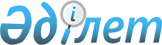 "1993 жылғы 13 желтоқсандағы Қазақстан Республикасы мен Түрік Республикасы арасындағы Анталия аймағы Кемер болысында орналасқан меншікті Қазақстан Республикасына пайдалануға беру туралы хаттамаға өзгерістер мен толықтырулар енгізу туралы Қазақстан Республикасының Үкіметі мен Түркия Республикасының Үкіметі арасындағы хаттаманы ратификациялау туралы" Қазақстан Республикасы Заңының жобасы туралыҚазақстан Республикасы Үкіметінің 2012 жылғы 24 желтоқсандағы № 1662 Қаулысы      Қазақстан Республикасының Үкіметі ҚАУЛЫ ЕТЕДІ:

      «1993 жылғы 13 желтоқсандағы Қазақстан Республикасы мен Түрік Республикасы арасындағы Анталия аймағы Кемер болысында орналасқан меншікті Қазақстан Республикасына пайдалануға беру туралы хаттамаға өзгерістер мен толықтырулар енгізу туралы Қазақстан Республикасының Үкіметі мен Түркия Республикасының Үкіметі арасындағы хаттаманы ратификациялау туралы» Қазақстан Республикасы Заңының жобасы Қазақстан Республикасының Парламенті Мәжілісінің қарауына енгізілсін.      Қазақстан Республикасының

      Премьер-Министрі                                     С. АхметовЖоба ҚАЗАҚСТАН РЕСПУБЛИКАСЫНЫҢ

ЗАҢЫ 1993 жылғы 13 желтоқсандағы Қазақстан Республикасы мен Түрік

Республикасы арасындағы Анталия аймағы Кемер болысында

орналасқан меншікті Қазақстан Республикасына пайдалануға беру

туралы хаттамаға өзгерістер мен толықтырулар енгізу туралы

Қазақстан Республикасының Үкіметі мен Түркия Республикасының

Үкіметі арасындағы хаттаманы ратификациялау туралы      2012 жылғы 16 сәуірде Анкарада жасалған 1993 жылғы 13 желтоқсандағы Қазақстан Республикасы мен Түрік Республикасы арасындағы Анталия аймағы Кемер болысында орналасқан меншікті Қазақстан Республикасына пайдалануға беру туралы хаттамаға өзгерістер мен толықтырулар енгізу туралы Қазақстан Республикасының Үкіметі мен Түркия Республикасының Үкіметі арасындағы хаттама ратификациялансын.      Қазақстан Республикасының

      Президенті 1993 жылғы 13 желтоқсандағы Қазақстан Республикасы мен Түрік

Республикасы арасындағы Анталия аймағы Кемер болысында

орналасқан меншікті Қазақстан Республикасына пайдалануға беру

туралы хаттамаға өзгерістер мен толықтырулар енгізу туралы

Қазақстан Республикасының Үкіметі мен Түркия Республикасының

Үкіметі арасындағы

Хаттама      Қазақстан Республикасы мен Түркия Республикасы өзара қалыптасқан байланыстарды одан әрі дамыту, достық және бауырластықты одан әрі нығайту мақсатында,

      1993 жылғы 13 желтоқсанда қол қойылған «Қазақстан Республикасы мен Түрік Республикасы арасындағы Анталия аймағы Кемер болысында орналасқан меншіктің Қазақстан Республикасына пайдалануға беру туралы хаттаманың (бұдан әрі - 1993 жылғы Хаттама) ережелеріне сүйене отырып,

      1993 жылғы Хаттамамен бөлінуі шешілген жердің пайдалану негіздерін анықтау үшін,

      төмендегілер бойынша ортақ көзқарасқа келді: 1-бап      1993 жылғы Хаттаманың 1-бабы мынадай редакциясында жазылсын: «1-бап      Осы Хаттама Анталия аймағы Кемер болысы Бельдиби ауылы аумағындағы ауданы 67256 м2 болатын ормандық жердің Қазақстан Республикасының пайдалануына берілуіне байланысты ережелерді қамтиды.». 2-бап      1993 жылғы Хаттаманың 2-бабы мынадай редакциямен ауыстырылды: «2-бап      Қазақстан тарапына пайдалануға берілетін аталған жердің ауданы 22302 м2 болатын бөлігі тек денсаулық сақтау және демалыс мақсаттарында пайдаланылады. Қазақстан Республикасы бұл мақсаттарға сәйкес болу шартымен пайдалануға берілген осы бөлікті Қазақстан Республикасының лауазымды адамдары мен мемлекеттік мекемелерінің қолдануына ұсынады.

      Жердің ауданы 44954 м2 болатын өзге бөлігін 2010 жылғы 31 желтоқсанға дейін ақысыз және 2011 жылғы 1 қаңтардан бастап туризм мақсатында пайдалануға болады. Аталған жердің 2011 жылғы 1 қаңтардан бастап туризм мақсатында пайдаланылуына қатысты салық, алым және басқа міндетті төлемдердің төленуі Түркия Республикасының заңдарында және басқа тиісті заңнамасында көрсетілген негіздер шеңберінде іске асырылады.

      Туризм мақсатында пайдалану үшін бөлінген ауданы 44954 м2 болатын аталған бөлікті Қазақстан тарапынан үшінші тұлғаларға туризм мақсатында пайдалану үшін беруге болады.

      Берілген аудан аумағы ішінде әртүрлі шығынның Қазақстан Республикасы тарапынан төленуі және Түркия Республикасы заңдарына және басқа тиісті заңнамасының ережелеріне сәйкес болуы шартымен келісілген жоба шеңберінде құрылыс жүргізіледі.

      Қазақстан тарапы туризм мақсатындағы сауда қызметінде пайдалану үшін бөлінген аудандарға байланысты 2001 жылғы 16 ақпан - 2010 жылғы 31 желтоқсан аралығында жиналған көгалдандыру құнын, орман шаруашылығы жұмыскерлерін қолдау түсімін, көгалдандыру және эрозия бақылау түсімін, жер рұқсат құнын, жалпы жылдық түсім үлесі мен салық, алым және басқа міндетті шығындарды төлеудің орнына түрік тарапына мемлекеттік ғимараттар салу үшін Ақтау қаласында 7000 м2 және Алматы қаласында 1500 - 2000 м2 мөлшерінде екі учаскені 49 жылға бөледі.

      Бөлу рәсімдері осы Хаттаманың күшіне енуінен бастап бір жыл ішінде аяқталады.». 3-бап      3-бабы төртінші бөлігімен келесі сөйлем қосылсын:

      «Мерзімі аяқталғанда беру дәл осы мерзімге жаңартылады.». 4-бап      1993 жылғы Хаттаманың осы Хаттамамен өзгертілмеген ережелері қолданыста қала береді. 5-бап      1993 жылғы Хаттаманың 6-бабы мынадай редакциямен ауыстырылды: «6-бап      Бөлінген жердегі ғимараттар дипломатиялық мақсатта пайдаланылмаған жағдайда, 1961 жылғы 18 сәуірдегі Дипломатиялық қатынастар туралы Вена конвенциясында көзделген артықшылықтар мен иммунитеттерді қолданбайды.». 6-бап      Осы Хаттама 1993 жылғы Хаттаманың ажырамас бөлігі болып табылады және тараптардың осы Хаттаманың күшіне енуі үшін қажетті мемлекетішілік рәсімдердің аяқталғаны туралы соңғы жазбаша хабарламасы дипломатиялық арналармен алынған күнінен бастап күшіне енеді.

      Осы Хаттама 2012 жылғы 16 сәуірде Анкара қаласында қазақ және түрік тілдерінде әр екі мәтін де бірдей дәрежеде жарамды екі негізгі нұсқа ретінде жасалды және қол қойылды.      Қазақстан Республикасының                Түркия Республикасының

            Үкіметі үшін                            Үкіметі үшін      2012 жылғы 16 сәуірде Анкарада жасалған 1993 жылғы 13 желтоқсандағы Қазақстан Республикасы мен Түрік Республикасы арасындағы Анталия аймағы Кемер болысында орналасқан меншікті Қазақстан Республикасына пайдалануға беру туралы хаттамаға өзгерістер мен толықтырулар енгізу туралы Қазақстан Республикасының Үкіметі мен Түркия Республикасының Үкіметі арасындағы хаттаманың бұл көшірмесінің дәлдігін куәландырамын.      Қазақстан Республикасы

      Сыртқы істер министрлігі

      Халықаралық құқық

      департаментінің

      Басқарма бастығы                                    Д. Есентаев
					© 2012. Қазақстан Республикасы Әділет министрлігінің «Қазақстан Республикасының Заңнама және құқықтық ақпарат институты» ШЖҚ РМК
				